Why Mosquitoes Buzz in People’s EarsBill ReitzStudents will be able to: Create a mosquito buzzer using the required materialsBe able to describe why people hear mosquitoes buzzDesign and test an experiment that tests one of the factors Why Mosquitoes Buzz in People’s Ears by Verna Aardema, pictures by Leo and Diane DillonBuzzer Instructions (Optional) (page 6-7)Mosquito Buzzer (one per person)Mosquito Picture on cardstock (page 5)*Tongue depressor Rubber band (assorted rubber bands in various thicknesses)String 1.5 meters in length 2 small pieces of Styrofoam –or- Corrugated cardboard rectanglesTools to Make the BuzzerScissorsHot glue sticksHot glue gunStapler and staplesNotebook or paper Optional handout for younger grades (page 8)Additional Resource on Mosquitoes*This is an 8.5x11 sheet of 6 mosquito buzzers.Gather materialsDepending on the age of your students and your time limit, you may want to cut the mosquitoes out ahead of timePrepare materials to hand out to studentsExplain that students will be reading a book about Why Mosquitoes Buzz in People’s Ears, then will be conducting an experiment about what makes mosquitoes buzz.Read AloudRead the Book to find out why mosquitoes buzz in people’s earsDiscuss the book.  Some ideas for discussion are:Discuss the cultural significance of the book.  This might be a good place to talk about folk tales.Do you think this is why mosquitoes buzz in people’s ears? Are mosquitoes purposefully buzzing in your ears?If a mosquito was on the wall 5 feet away, do you think you would hear it?How do you think mosquitoes make the buzzing sound?Construct the MosquitoSee instructions on page 6 for pictures.Cut out the mosquito imageStaple the mosquito image to the tongue depressor with the bottom of the mosquito lined up with the bottom edge of the tongue depressor.  Place one staple on each side of the picture.  Under the left hand staple, place the piece of stringDouble knot the string around the stapleHot glue one piece of either styrofoam or cardboard on each end of the tongue depressor.Stretch a rubber band around the tongue depressor.ActivityStudents should form small groups and will move to the indicated are and whirl their mosquito to hear it buzzTo use the buzzer, they should wrap the end of the string around their hand twiceThey can either whirl it in front of them or above their headIn their notebook (or paper) students should brainstorm possibilities of what factors affect how the Mosquito buzzer sounds.They should consider each part of the mosquito buzzer and what affect it may have in making the sound.Each group should choose one of the factors to experimentThey will design and perform and experiment that determines how that factor affects the ‘buzzing’ sound.Students will have access to additional materials, and can make additional buzzers with appropriate changes to vary the facto they’re testing.They should write their procedure, data, and results in their notebook.PresentationEach group will share their findings with the rest of the class.They should describe the process to their findings, and describe if they had a plan, and if they had to change it at all.Class DiscussionAs a class, discuss why the mosquito buzzers make a buzzing sound.  Have a class discussion about what makes mosquitoes really buzz. How is the mosquito buzzer similar to actual mosquitoes?For more information, visit Mosquito Reviews to find out more information about mosquitoes, such as why they actually buzz in your ear.In-depth background information for teachers and interested studentsKey Terms:Vibration – a shaking back and forth movementModifications:Some students may need additional help constructing their mosquitoesIf students don’t have the writing skills to write in their journals they could draw their ideas and give verbal reports without writing anything down.Optional Extensions:Some students may have made the size of their mosquito the factor they changed.  Discuss how a smaller mosquito makes a higher pitch sound and larger mosquitoes make lower pitched sounds.  Discuss how males are smaller than females, and therefore have higher pitched whines.Play with tuning forks!  Tuning forks and mosquitoes create sound in the same way, and can have the same vibrations.  As you age you lose the ability to hear higher frequencies.  This could lead to an activity about how young children can hear higher sounds, and could lead to an activity about how loud sounds affect your hearing.This book and activity could lead into lessons about folk tales from around the world.   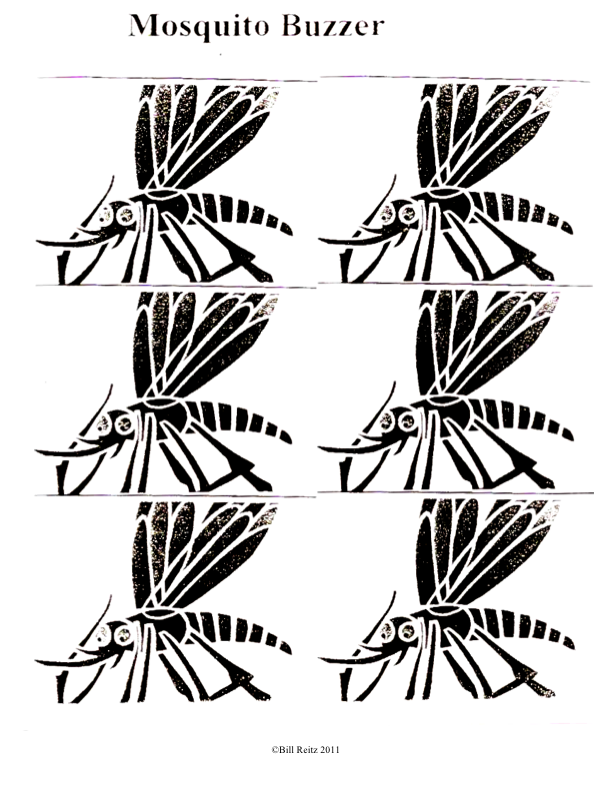 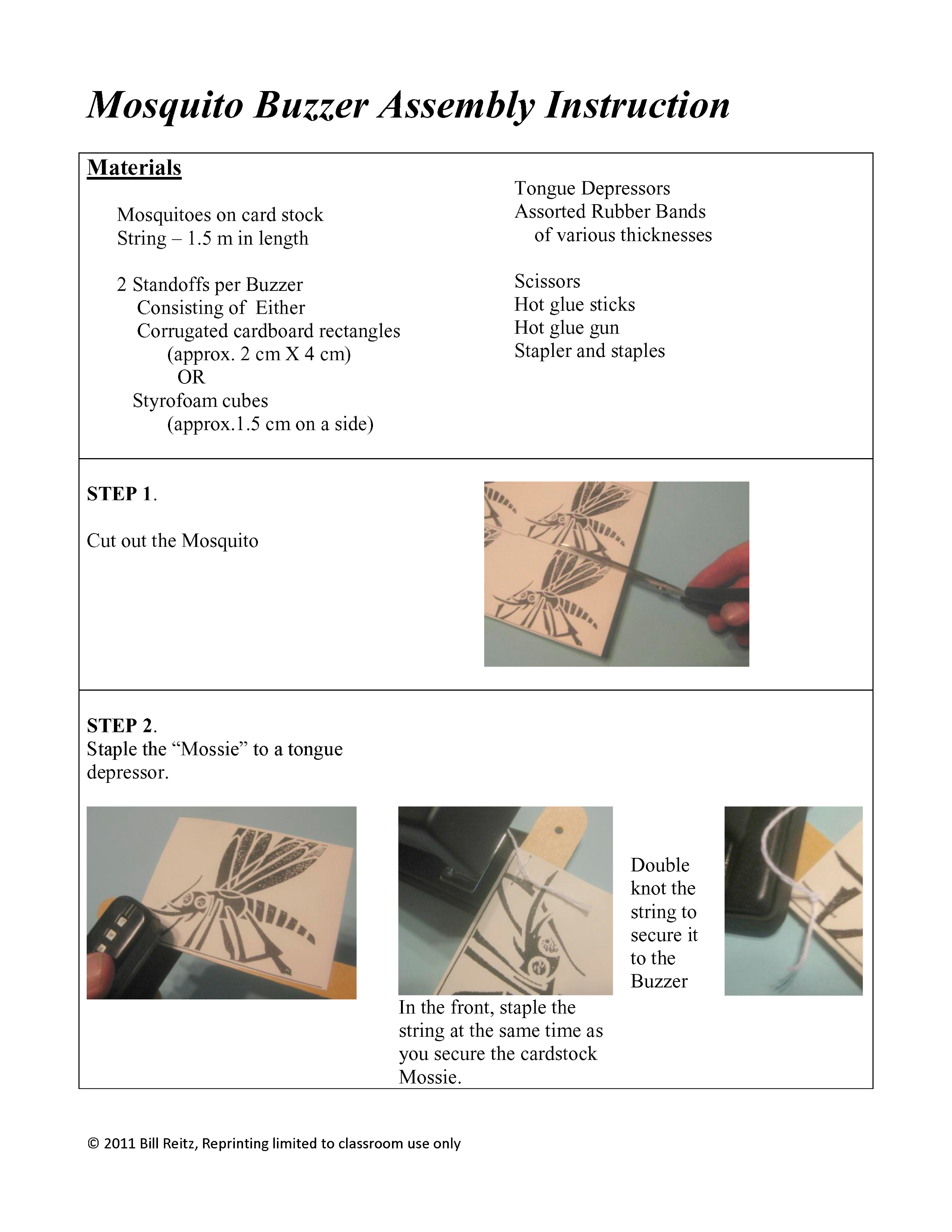 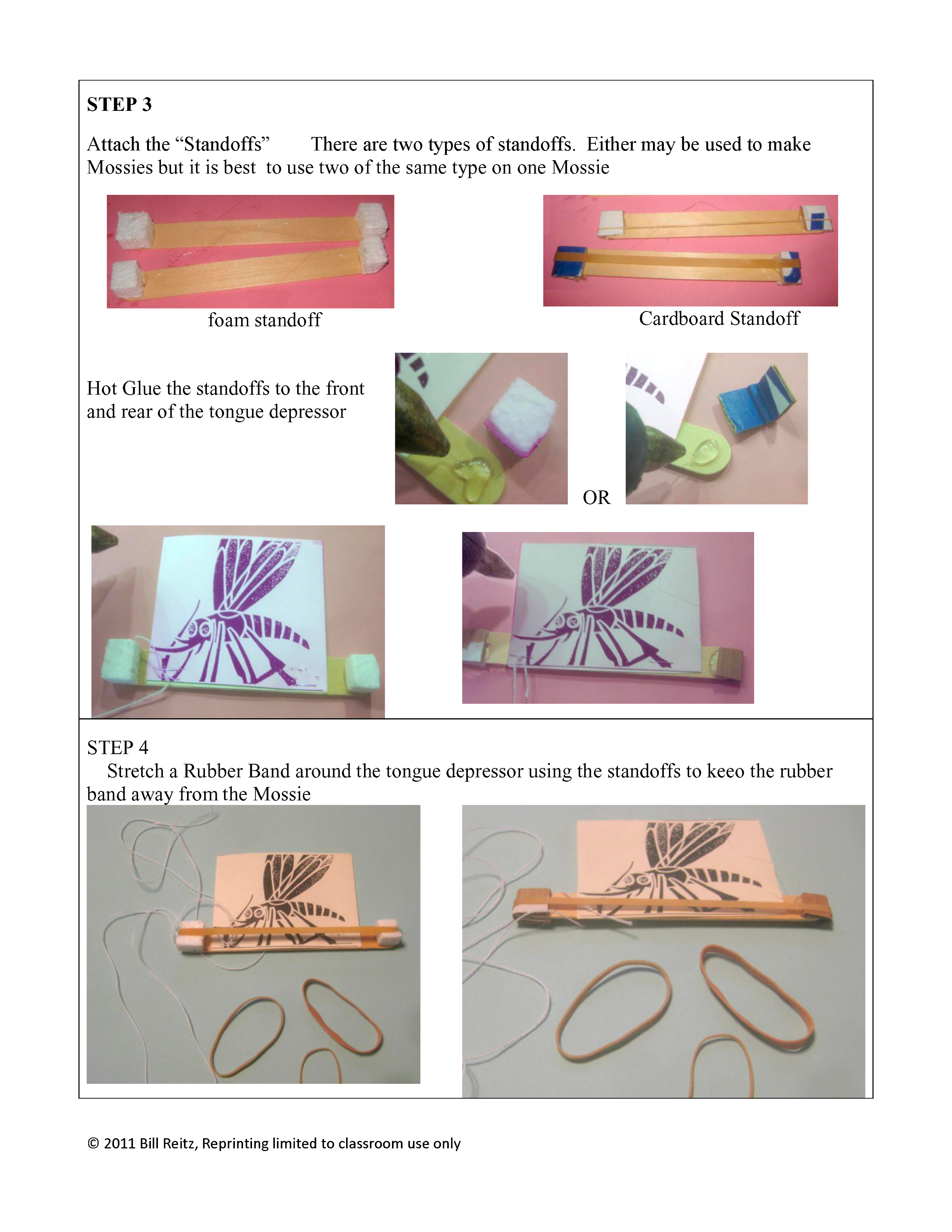 Name _______________Why Mosquitoes Buzz in People’s EarsConstruct your mosquito buzzerWhirl your mosquito to hear it buzzWhat factors might affect how the mosquito buzzer sounds?  Brainstorm your list below:Choose one of the factors above to explore and write it on the following line:   __________________Design an experiment to test how the factor you chose affects the buzzer sound.  Talk to your group about how you’ll make these changes.Discoveries!Write down how the changes you made to your mosquito affects the sound it produces.What was your plan?  Did you have to make changes to your plan as you went?This activity integrates literature into a science lesson about how vibrations cause sound.  The lesson is based of the book Why Mosquitoes Buzz in People’s Ears by Verna Aardema, which is a West African Tale, making the lesson easily tied in to a social studies lesson.  It is also appropriate for discussing folktales and cause and effect.Science TopicsProcess SkillsSubject IntegrationGrade LevelVibrations make soundObservingScientific Inquiry ComparingLiteratureSocial StudiesLife SciencePhysical science1-6Time RequiredTime RequiredTime RequiredTime RequiredAdvanced PreparationSet-UpActivityClean-Up minutes minutes45 minutes minutes Learning GoalsMaterialsAdvanced Preparations Set UpIntroducing the ActivityDoing the ActivityExplanationOptional Extensions /Modifications